	Ф-05.02-05.04-134/с-г-2023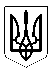 МІНІСТЕРСТВО ОСВІТИ І НАУКИ УКРАЇНИДЕРЖАВНИЙ УНІВЕРСИТЕТ «ЖИТОМИРСЬКА ПОЛІТЕХНІКА» Н   А   К   А   З03 квітня 2023 р.				м. Житомир					№134/с-гПро проходження навчальної практики студентами денної та заочної форм навчання факультету гірничої справи, природокористування та будівництва спеціальності 183 «Технології захисту навколишнього середовища» освітньої програми «Технології захисту навколишнього середовища»НАКАЗУЮ:1. У відповідності з освітньою програмою та навчальним планом спеціальності 
183 «Технології захисту навколишнього середовища» денної та заочної форм навчання груп ТЗНС-41, ТЗНС-42к, ЗТЗНС-21, ЗТЗНС-22к з метою своєчасного і якісного проходження навчальної практики, отримання студентами практичних навиків роботи, закріплення теоретичних навиків із ландшафтної екології, отримання інформації, необхідної для кращого сприйняття теоретичних курсів при подальшому навчанні2. Встановити термін проходження навчальної практики студентам денної форми навчання спеціальності 183 «Технології захисту навколишнього середовища» груп ТЗНС-41, ТЗНС-42к з 12 червня по 25 червня 2023 року на базі кафедри екології та природоохоронних технологій Державного університету «Житомирська політехніка».Група ТЗНС-41Група ТЗНС-42к3. Встановити термін проходження навчальної практики студентам заочної форми навчання спеціальностей 183 «Технології захисту навколишнього середовища» груп 
ЗТЗНС-21 та ЗТЗНС-22к з 12 червня по 25 червня 2023 року на базі кафедри екології та природоохоронних технологій Державного університету «Житомирська політехніка».Група ЗТЗНС-21Група ЗТЗНС-22к4. Призначити керівниками навчальної практики від університету для студентів денної та заочної форм навчання: груп ТЗНС-41, ТЗНС-42к, ЗТЗНС-21, ЗТЗНС-22к завідувача  кафедри екології та природоохоронних технологій, проф., д.т.н.  ПАЦЕВУ Ірину, заступника завідувача кафедри екології та природоохоронних технологій к.б.н., доц. 
АЛПАТОВУ Оксану, к.с.-г.н., доц. кафедри екології та природоохоронних технологій ДАВИДОВУ Ірину5. Завідувачу кафедри екології та природоохоронних технологій ПАЦЕВІЙ Ірині провести інструктаж з техніки безпеки і охорони праці під час проходження навчальної практики.6. Студентам по закінченню практики скласти звіт у відповідності з інструкцією про проходження навчальної практики. 7. Звіт про проходження навчальної практики здати керівникам практики або завідувачу кафедри екології та природоохоронних технологій.8. Термін захисту звіту для студентів денної та заочної форм навчання з 26 червня по 28 червня 2023 року.9. Контроль за виконанням наказу покласти на завідувача кафедри екології та природоохоронних технологій Державного університету «Житомирська політехніка» проф., д.т.н. ПАЦЕВУ Ірину.Ректор університету							Віктор ЄВДОКИМОВПроект наказу вносить:Завідувач кафедри екологіїта природоохоронних технологій					Ірина ПАЦЕВАВІЗИ:Декан факультету гірничої справи, природокористування та будівництва								Володимир КОТЕНКО03.04.2023Проректор з науково-педагогічної роботи						Андрій МОРОЗОВ03.04.2023№ з/пПрізвище, ім’я по батьковіПрізвище, ім’я по батьковіПрізвище, ім’я по батькові1.Бондарчук Валерія Юріївна 2.ВіткоОлександрОлександрович3.ВойналовичЮлія Русланівна4.ГоляченкоЄвгенійЮрійович5.ГурськаВікторіяМихайлівна6.ДомашинБогданСергійович7.КозакЄгорАндрійович8.КурбатоваВікторіяЛеонідівна9.МакеєнкоСофіяВікторівна10.МихалюкДар’яВасилівна11.РожанчукВікторіяСергіївна12.РусаловськийДмитроСтаніславович13.Тарасов ДавидМихайлович14ЯкимчукМаріяВадимівна№ з/пПрізвище, ім’я по батьковіПрізвище, ім’я по батьковіПрізвище, ім’я по батькові1.Грибук Сергій Олександрович2.Калатинець Владислав Володимирович3. Мельник Олександр Миколайович4.Шевчук Богдан Михайлович№ з/пПрізвище, ім’я по батьковіПрізвище, ім’я по батьковіПрізвище, ім’я по батькові1.Білоус СергійВасильович2.Буря ВладиславСтаніславович3.БутовичОлексійІванович4.Домалевський СергійІгорович5.Мельниченко ЗахарЮрійович6.Радчук ДмитроАнатолійович7.Черняк ВолодимирПетрович№ з/пПрізвище, ім’я по батьковіПрізвище, ім’я по батьковіПрізвище, ім’я по батькові1.Верещак Вадим Дмитрович2.Вознюк Тетяна Миколаївна3.Ільніцький Роман Олексійович4.Козирко Ольга Ігорівна5.Кучик Олександр Вікторович6.Маліванчук Андрій Анатолійович7.Савіцький Валентин Альфредович8.Чернігов Дмитро Валерійович